16.06.2017г.в ГБУЗ РТ «РЦСМПиМК» ко Дню медицинского работника проводились соревнования среди медицинских работников и водителей скорой медицинской помощи «Экстренная и неотложная медицинская помощь в неотложный состояниях и в условиях чрезвычайных ситуаций». На соревнования участвовали 3 команды.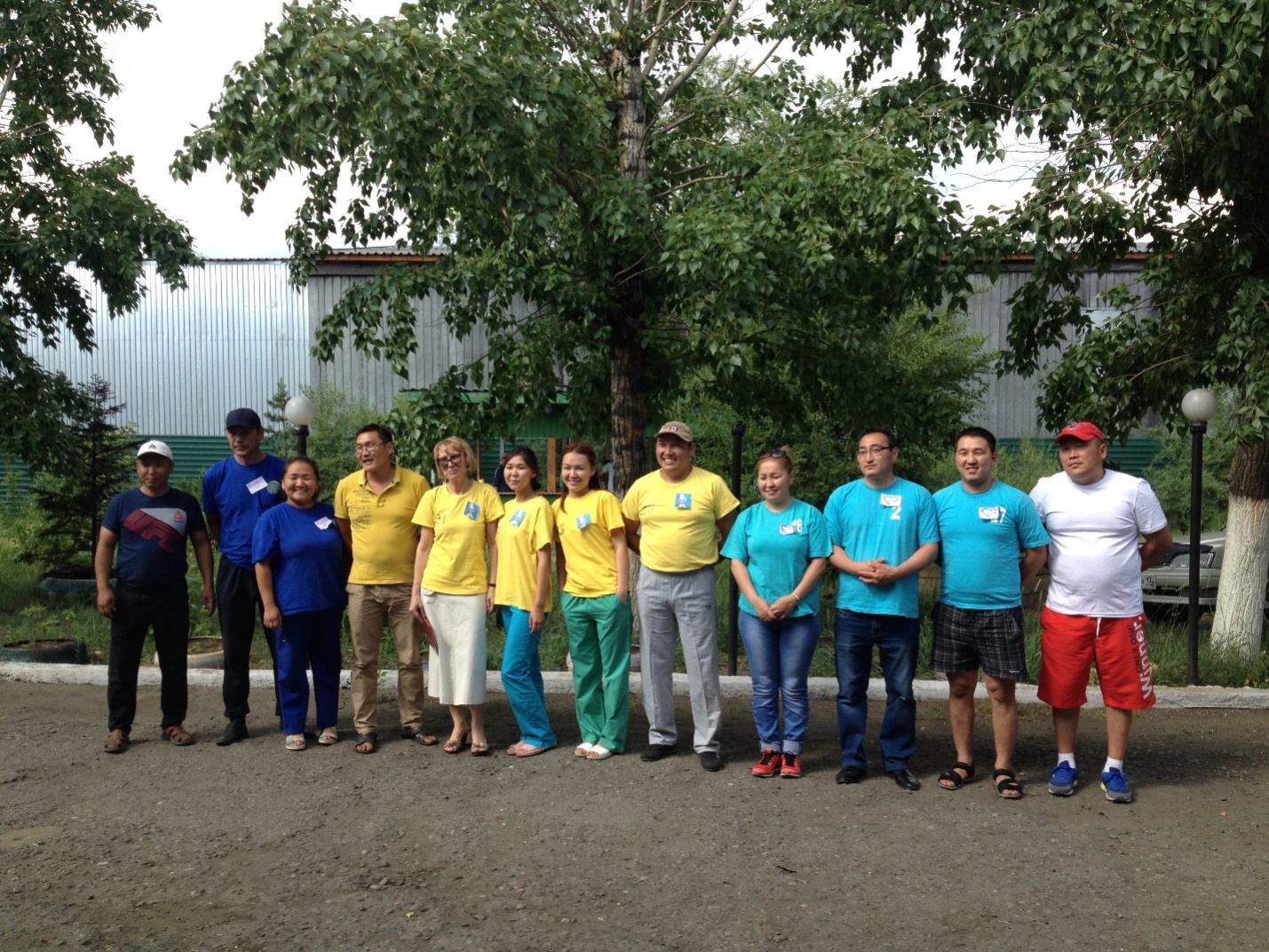 Соревнования проводились в 6 этапов:Этап – «Теоретическая часть», где проверяли медицинских работников на знания оказания помощи в неотложных состояниях на догоспитальном этапе, для водителей на знание темы первая помощь. Этап – «Сердечно-легочная реанимация базовая» для водителейЭтап – «Сердечно-легочная реанимация расширенная» для медицинских сотрудниковЭтап – «Медицинское оборудование»Этап – «Модель «Травма», где проверялись знания на тактику действия при ДТП-ЧС, медицинскую сортировку для оказания помощи и эвакуации с места происшествия, оказание помощи пострадавшим с политравмой. Этап – «транспортировка».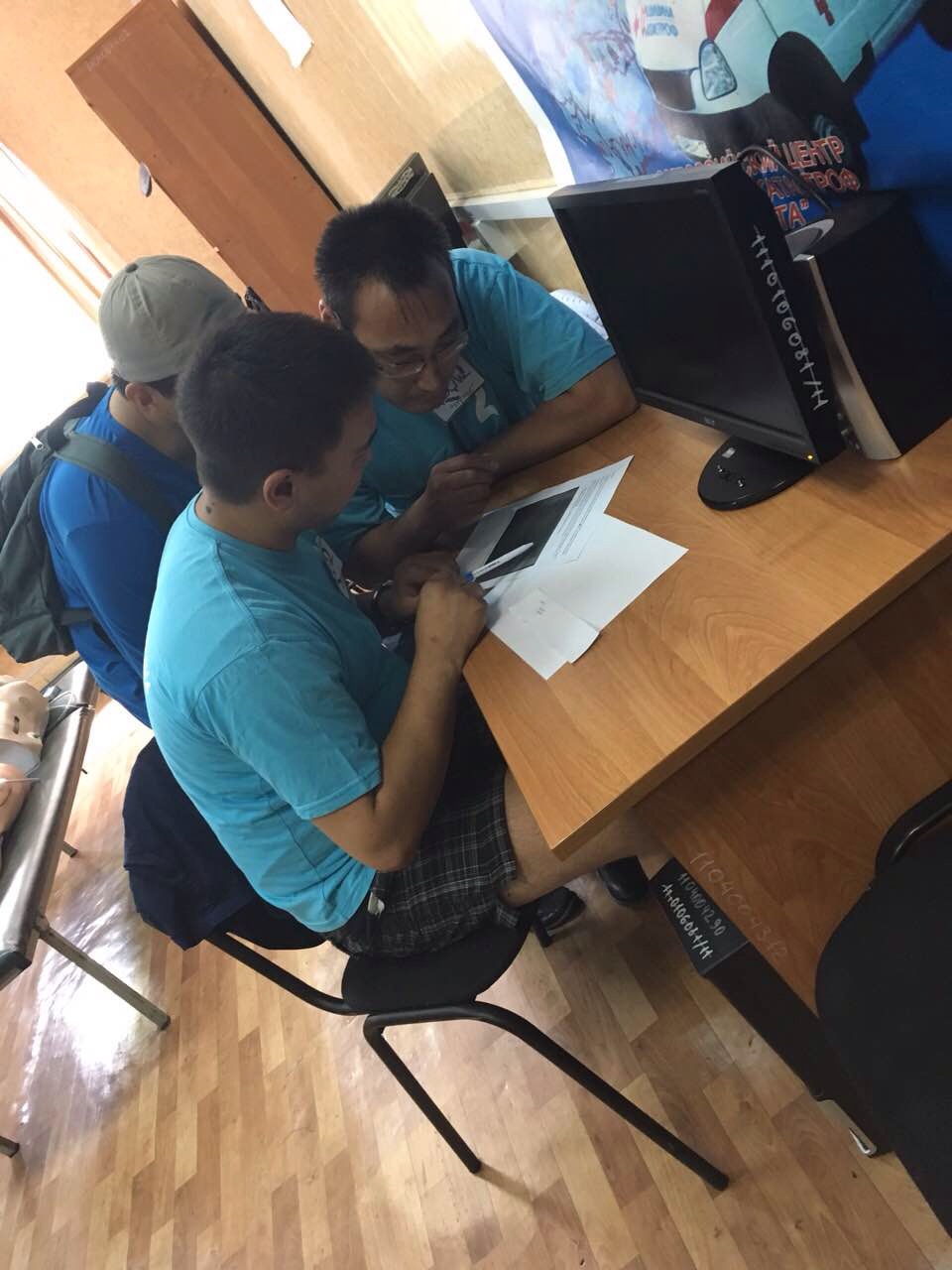 Фото: Теоретическая часть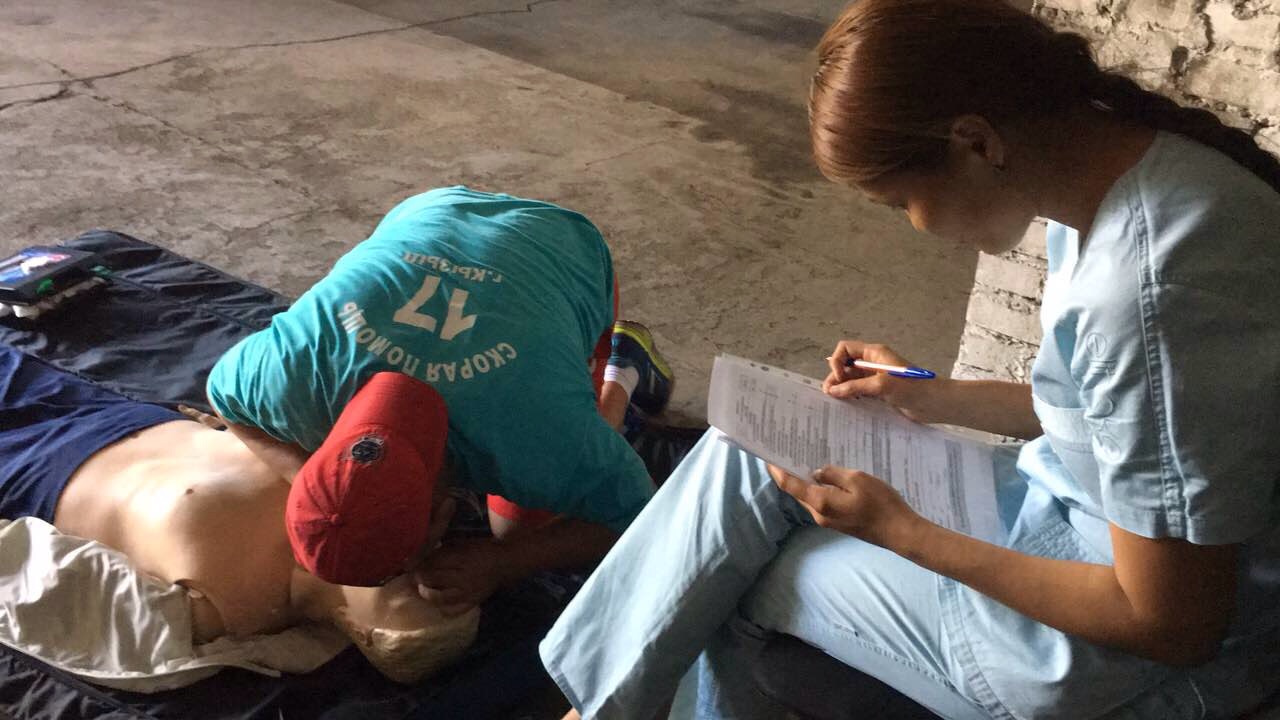 Фото СЛР базовая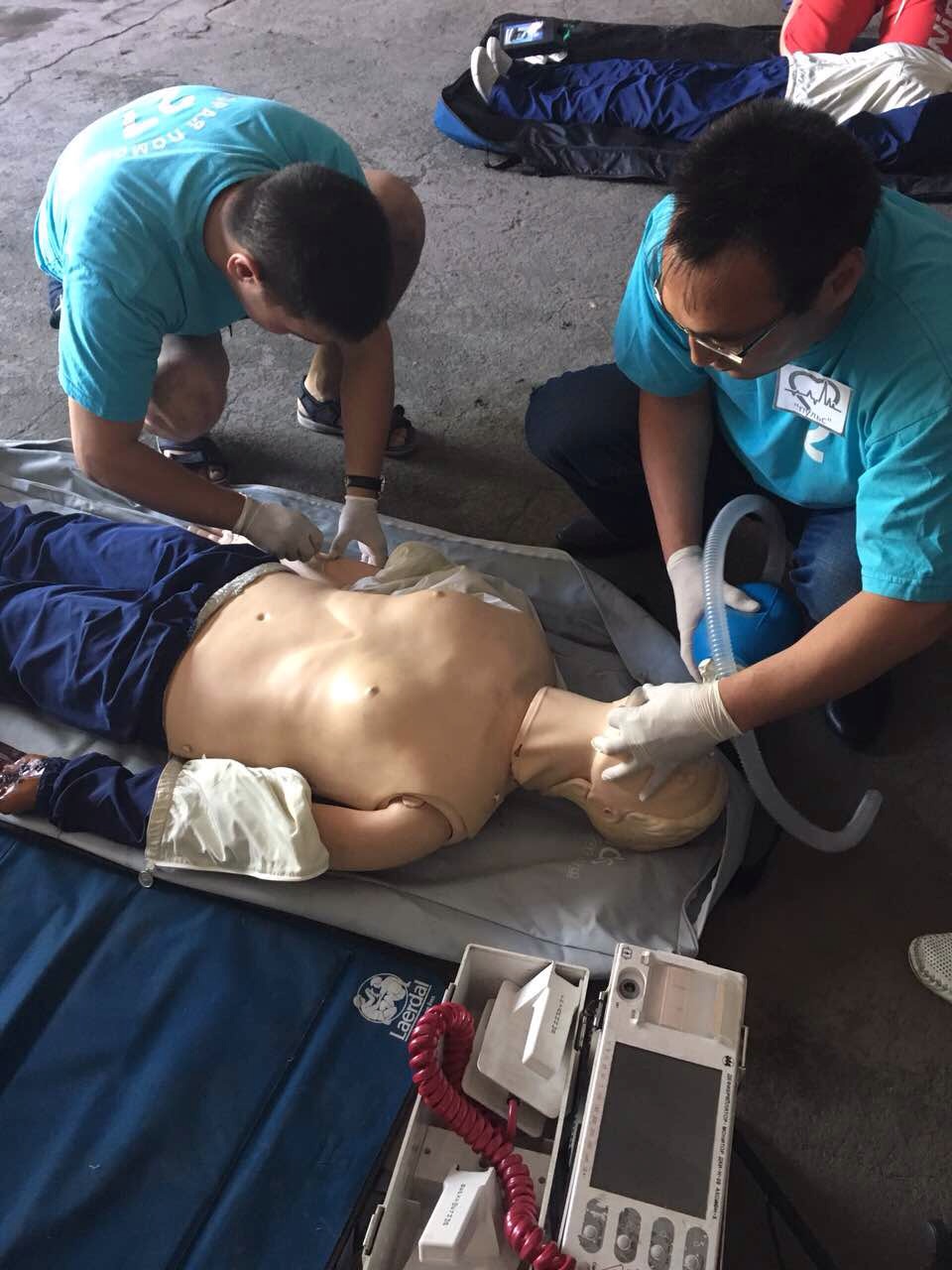 Фото: СЛР расширенная 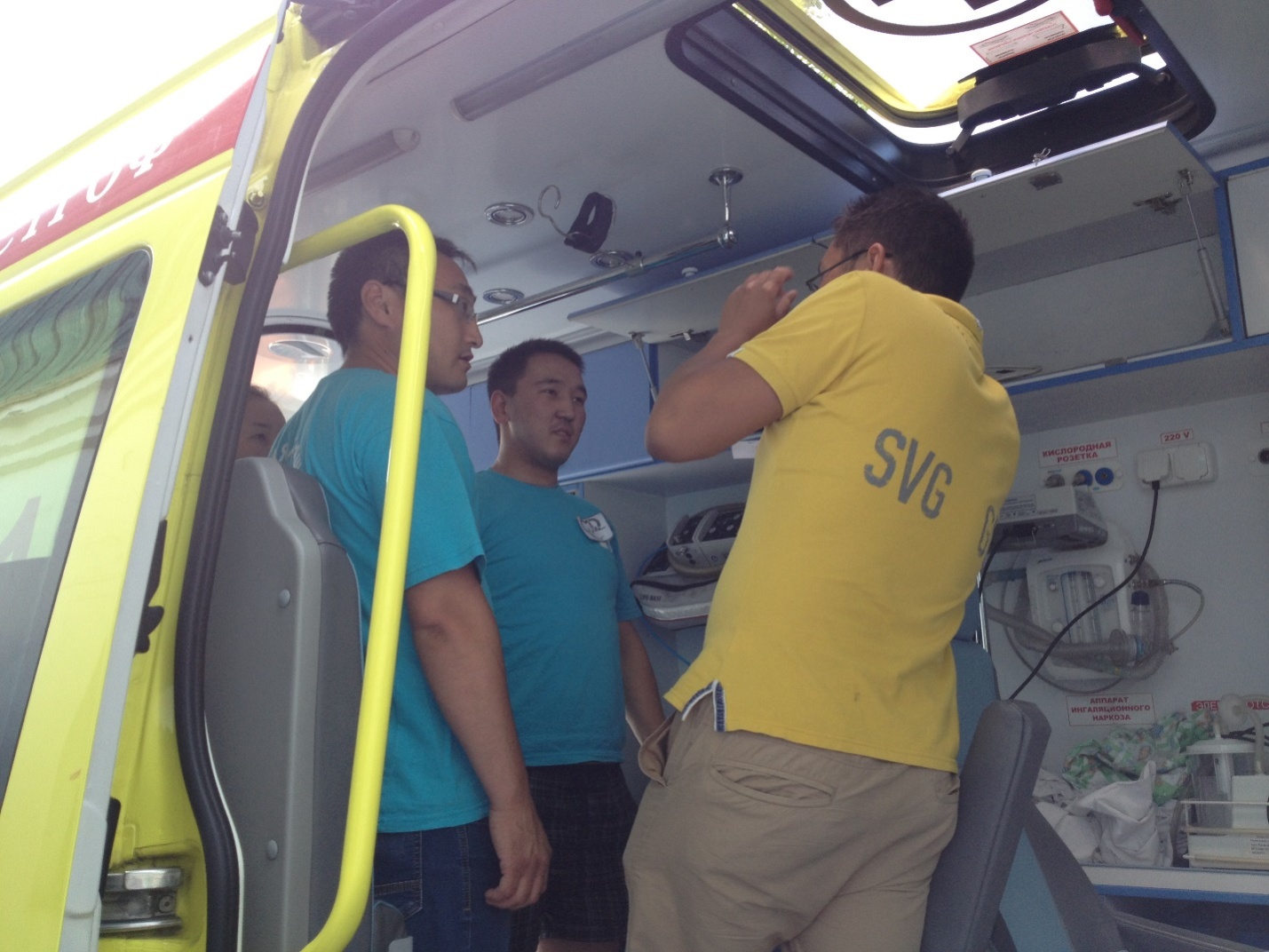 Фото : Медицинское оборудование 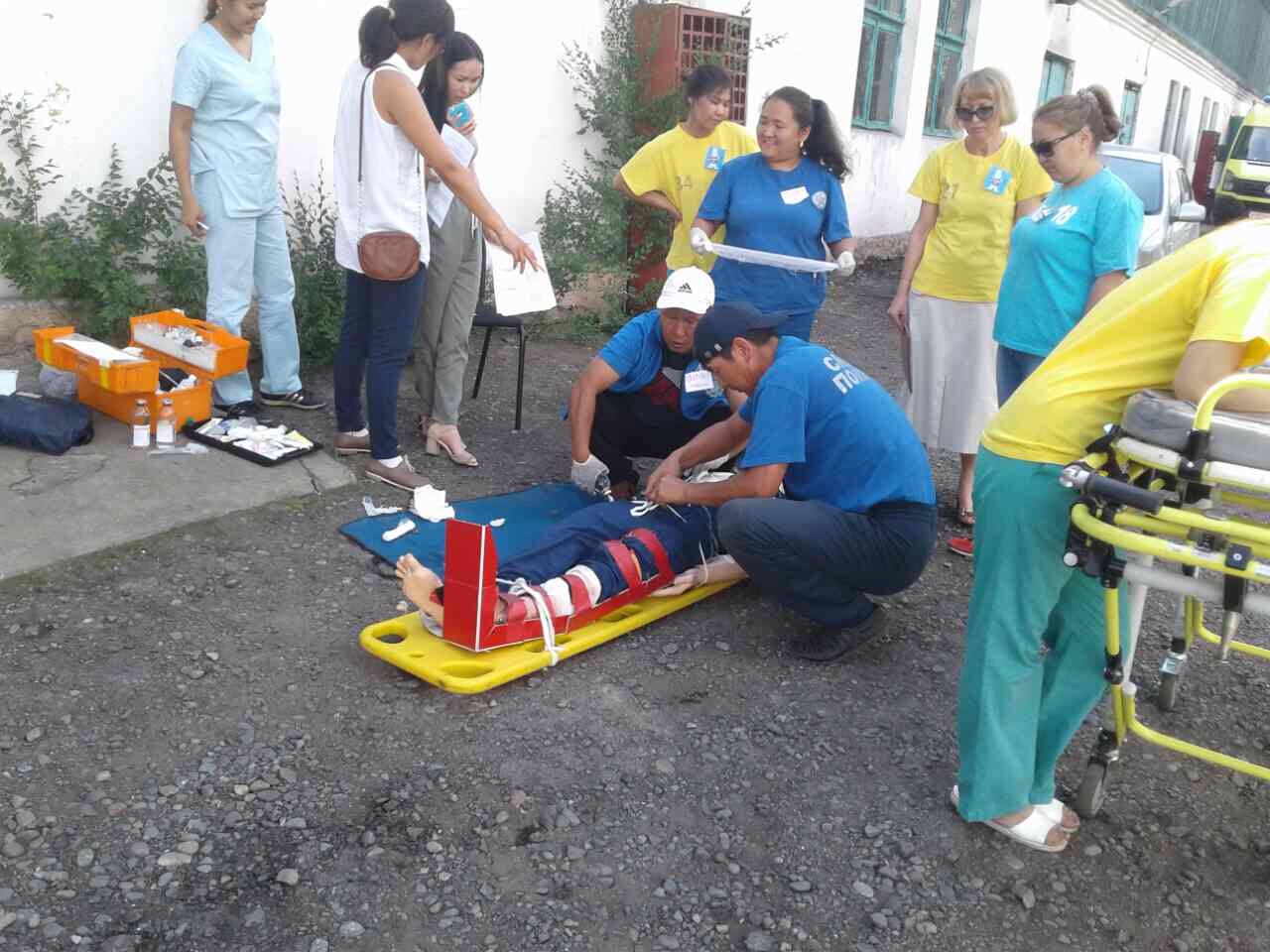 Фото: Модель «Травма»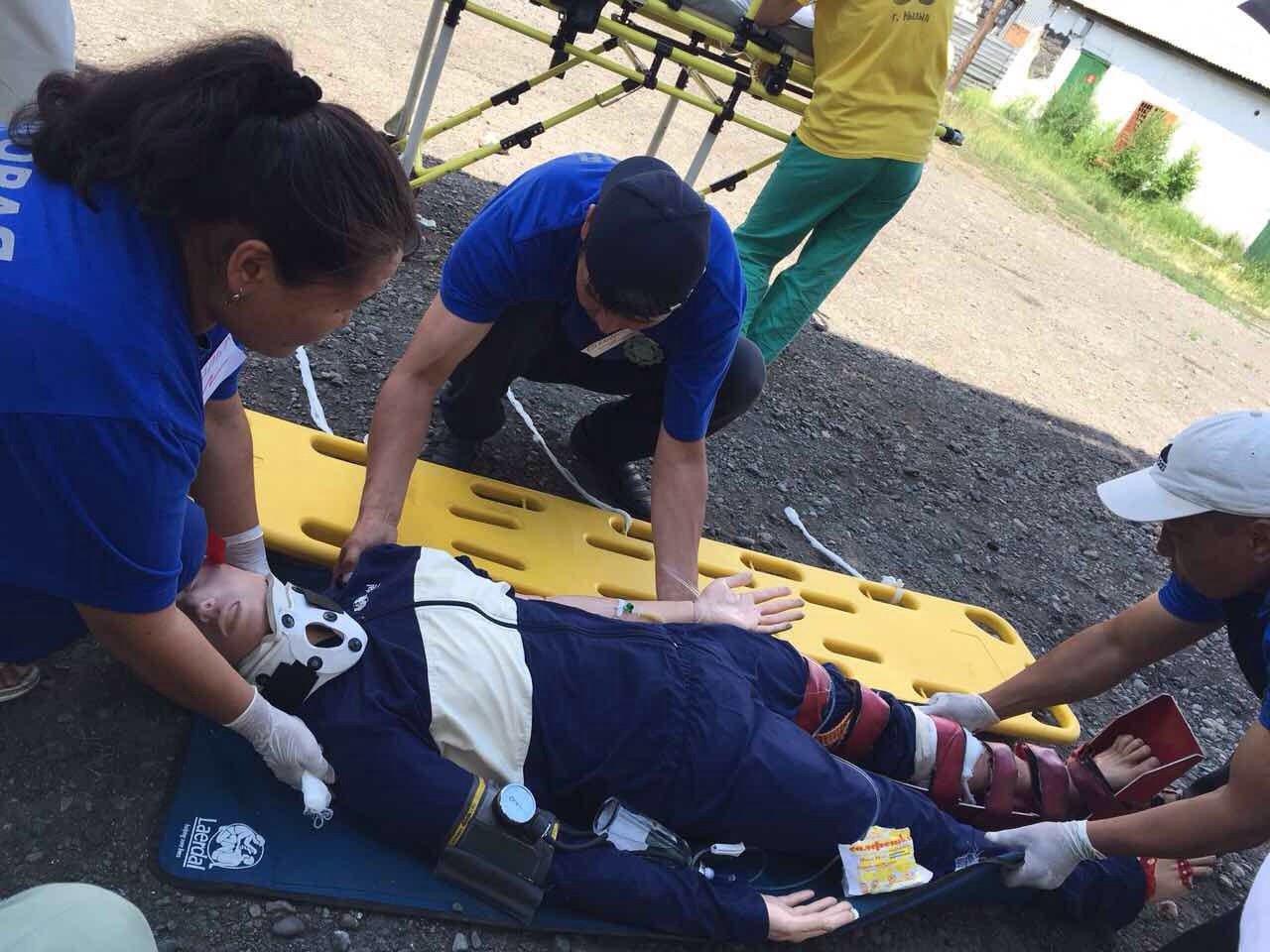 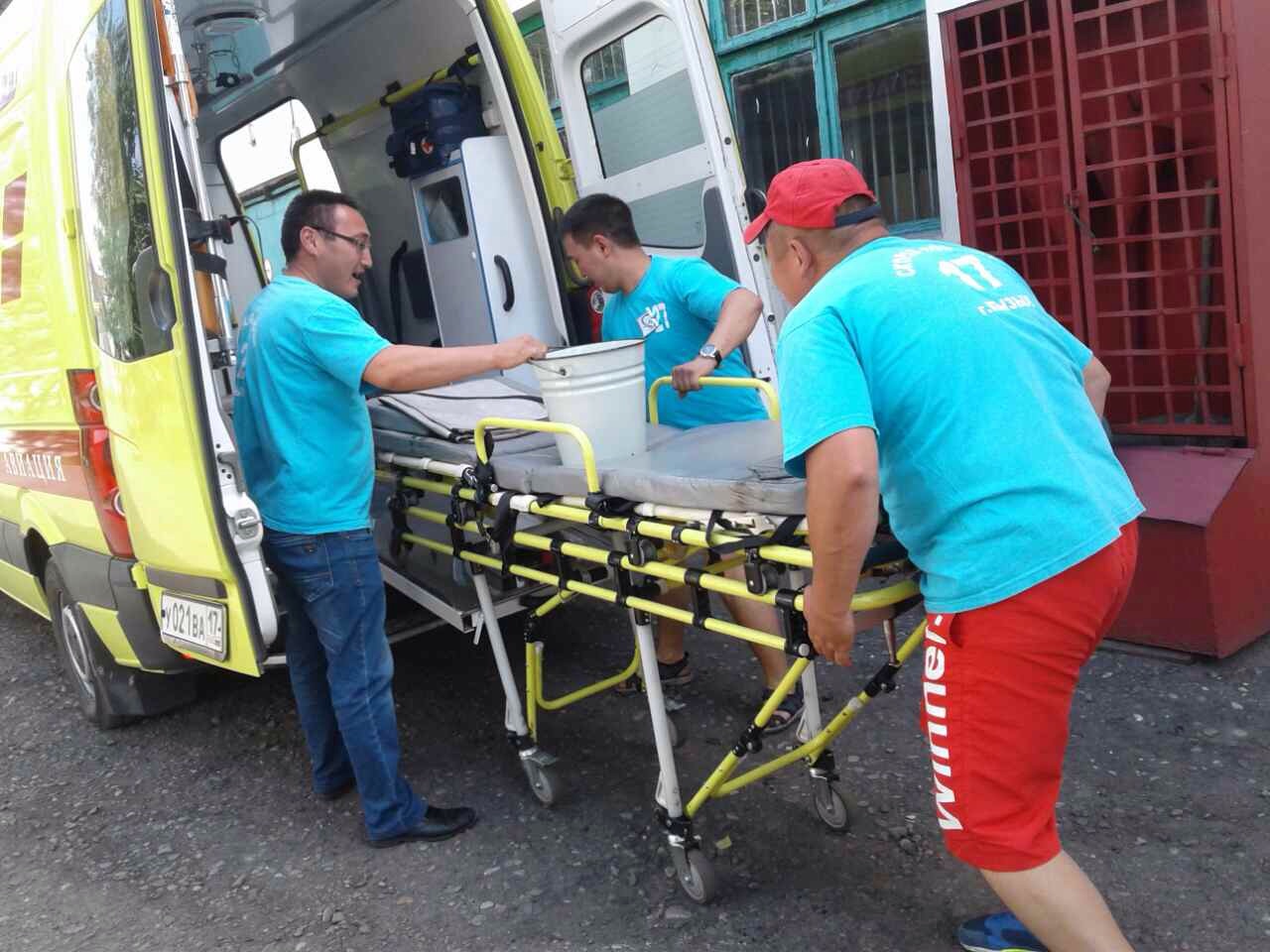 Фото: Транспортировка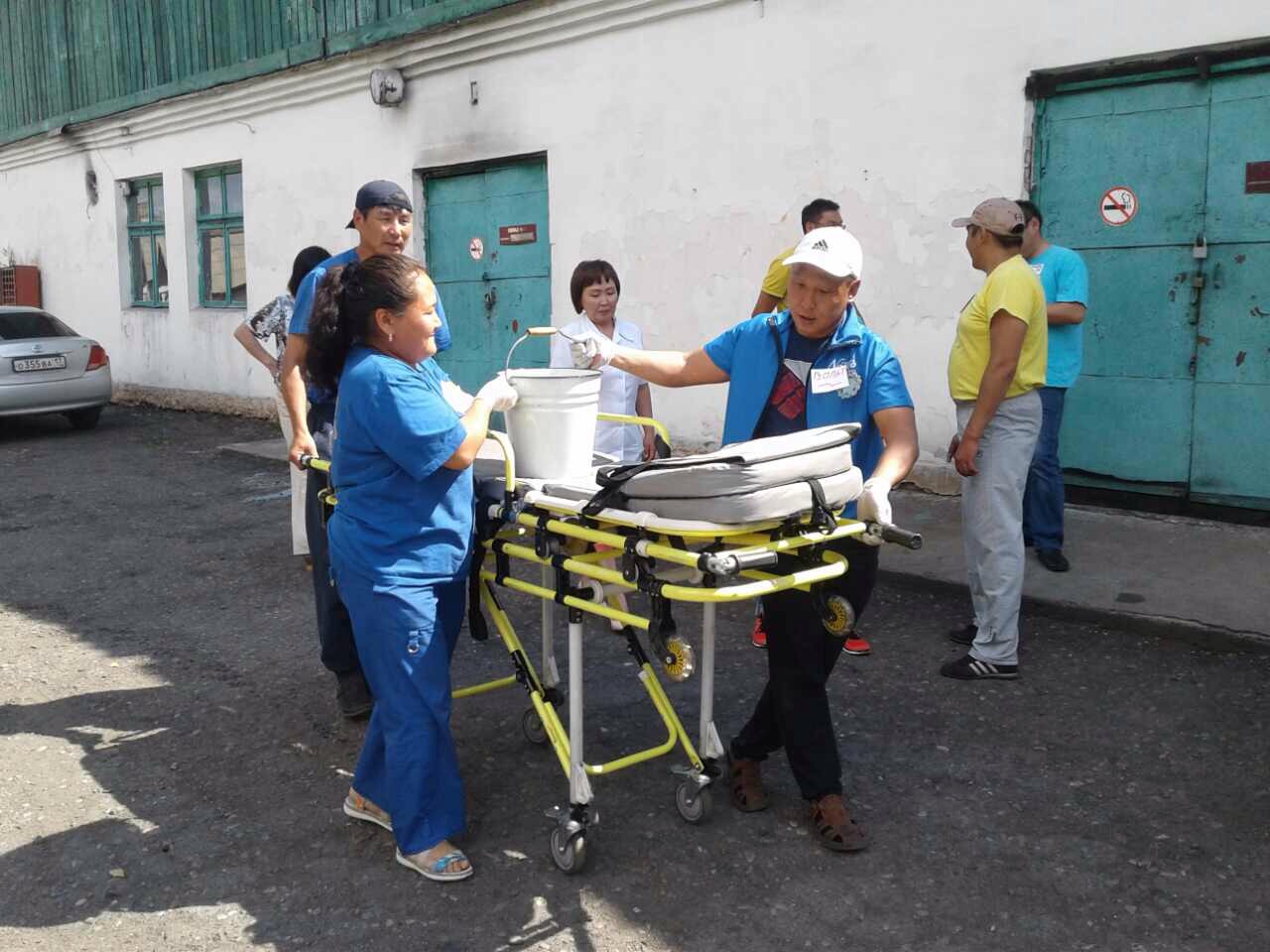 В итоге соревнований в честном состязании выиграла команда «ЕДЦ» и все остальные получили положительные эмоции и знания. Победители и призеры награждены Кубком, медалями и ценными призами. 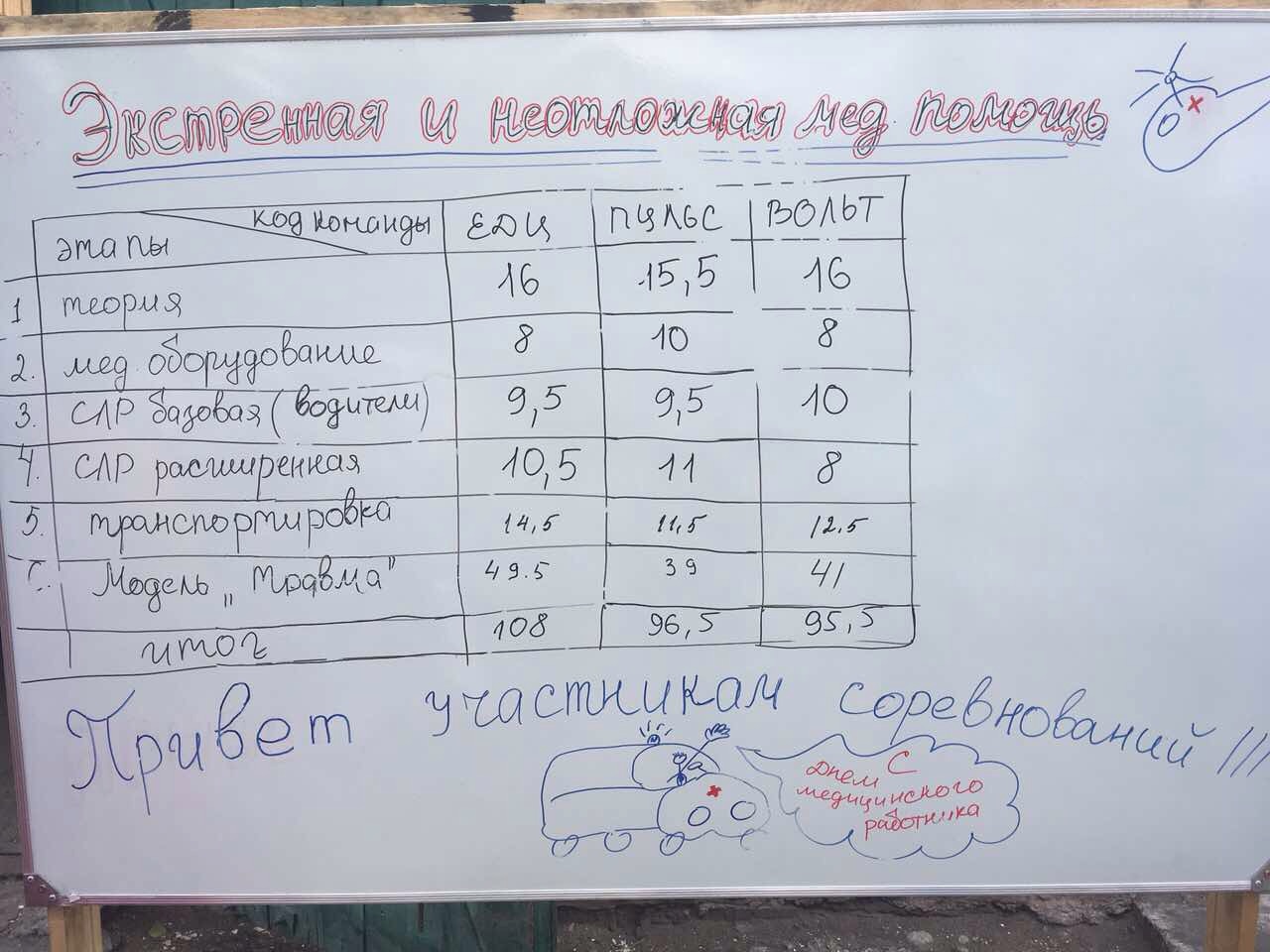 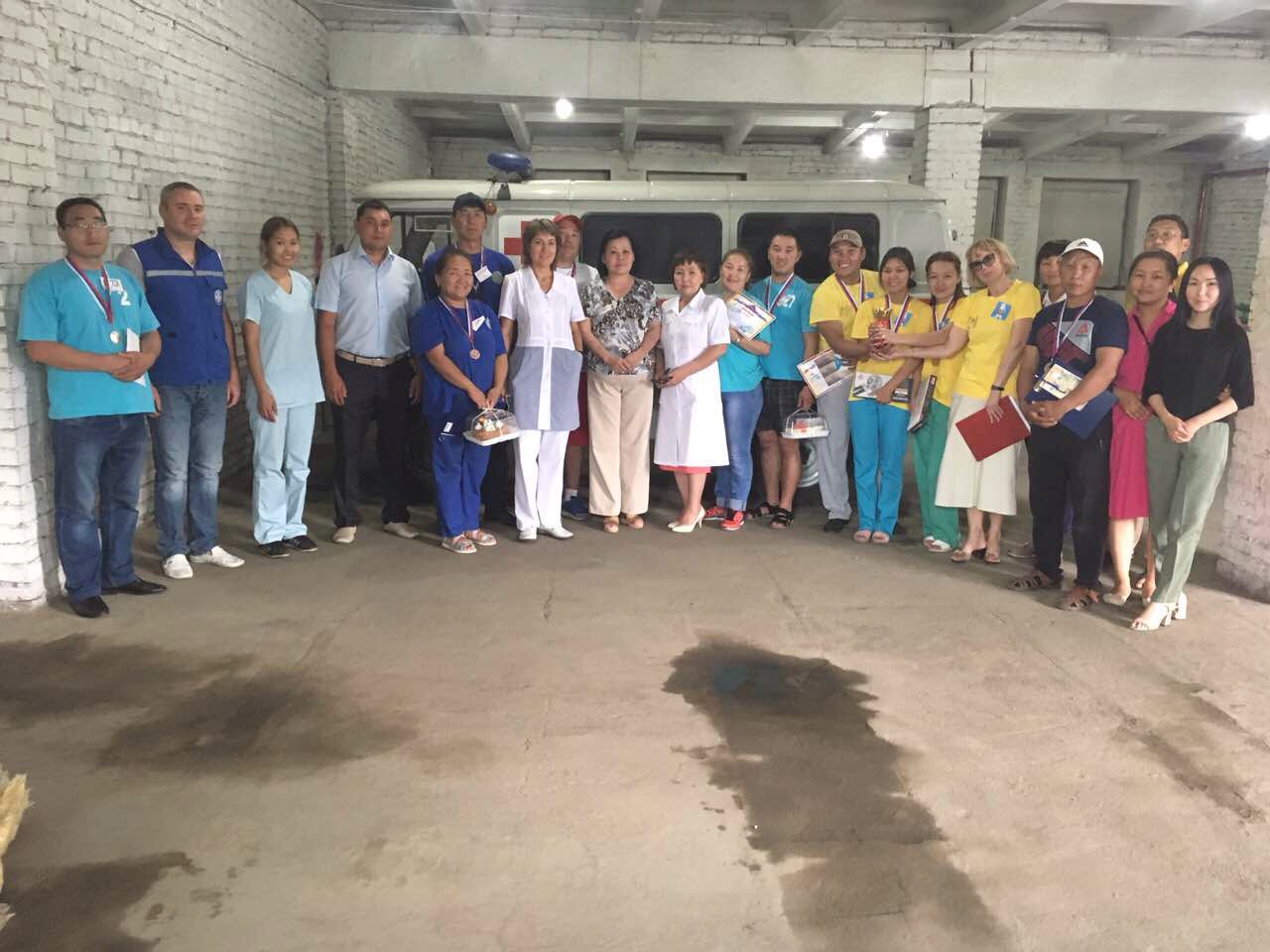 Всем участвовавшим С Днем медицинского работника и конечно же здоровья!!!!!